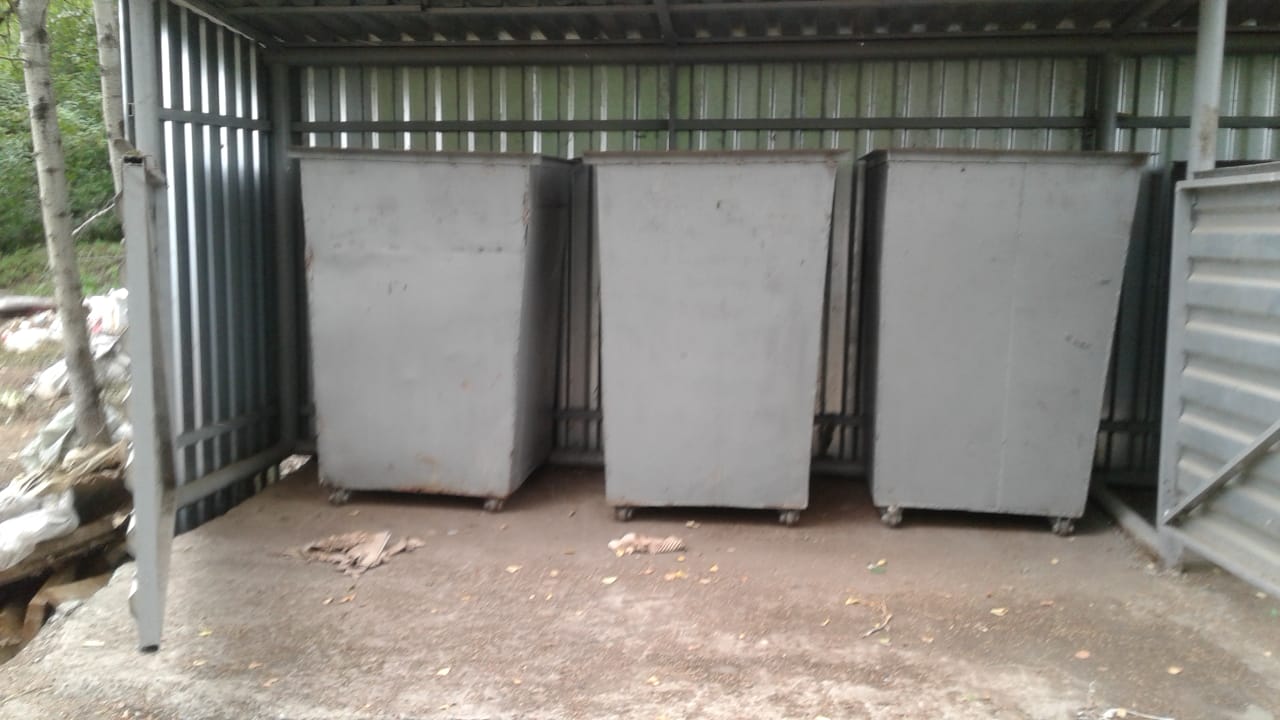  с. Охлебинино август 2019 годПриобретение контейнеров  10 шт. при поддержке  партии Единая Россия